Measuring and drawing challenge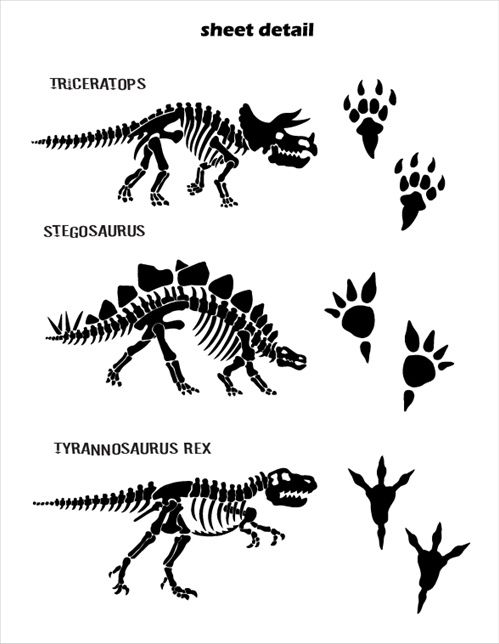 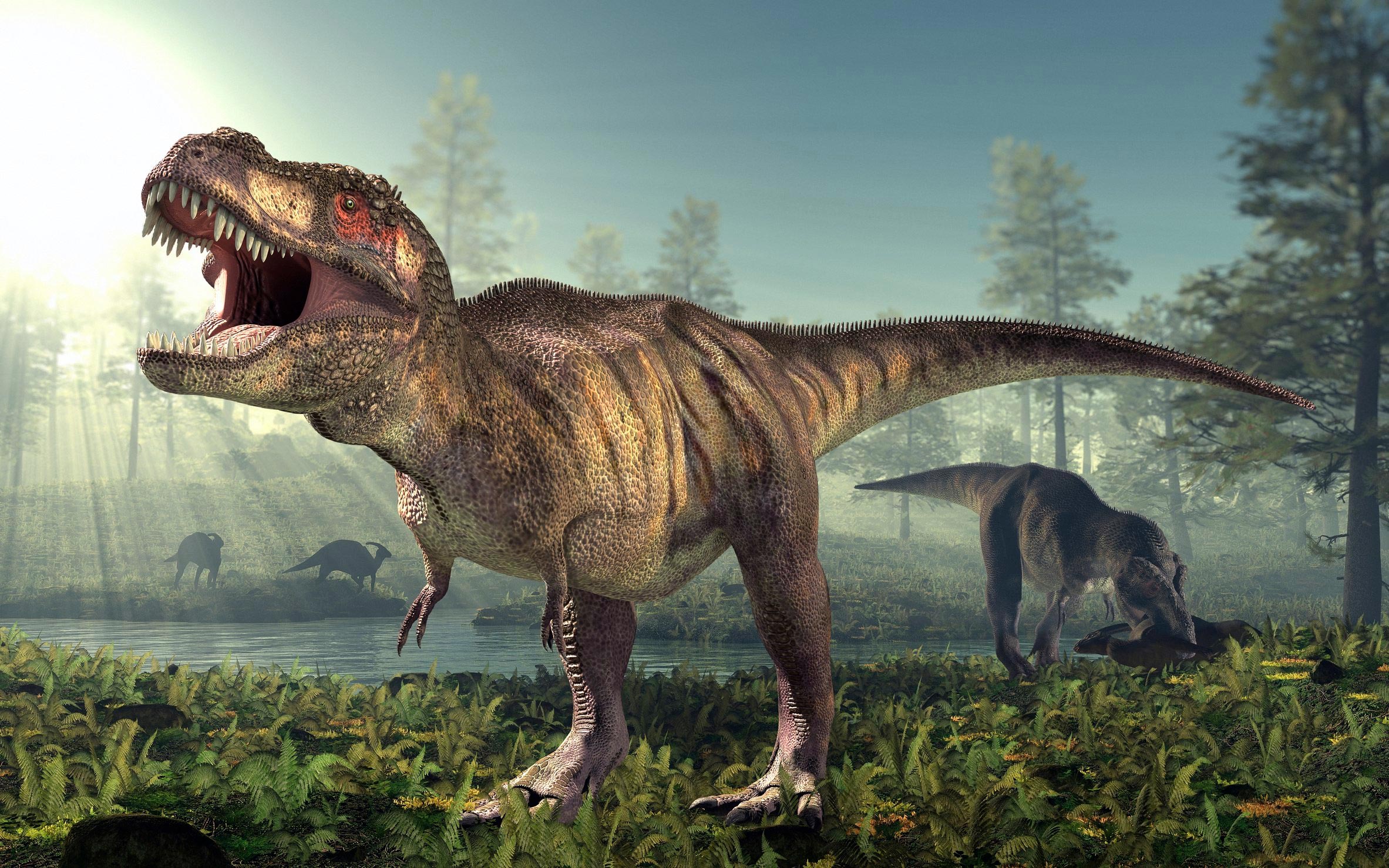 Tyrannosaurus Rex footprint1m long and 46cm wide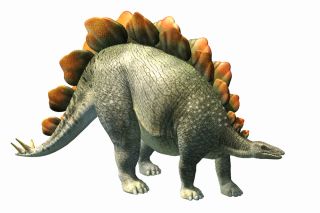 Stegosaurus footprint35cm long and 20cm wide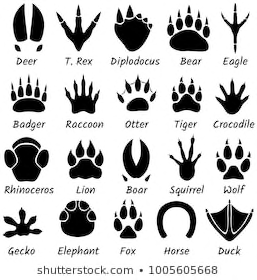 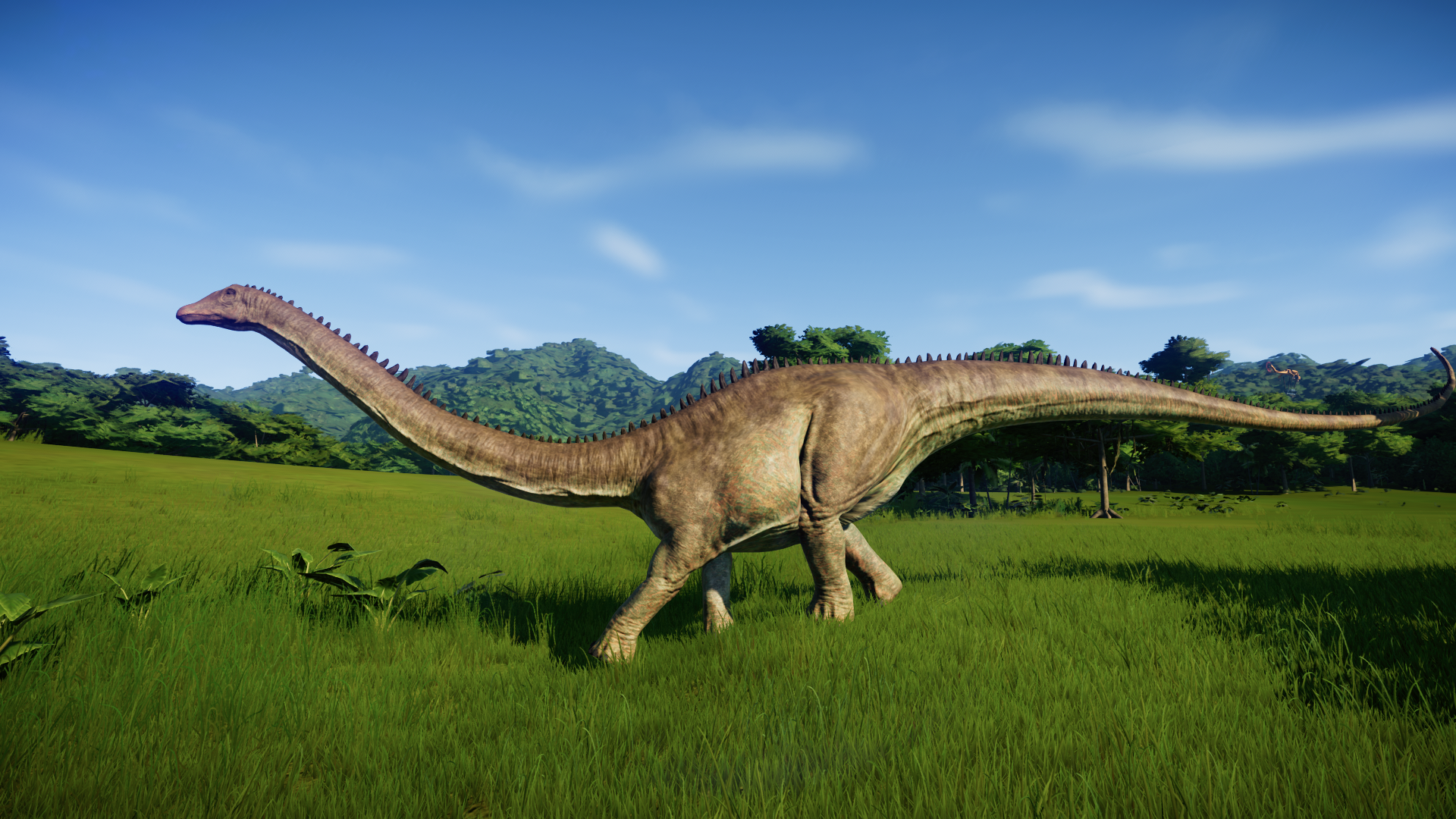 Diplodocus footprint71cm long and 65cm wide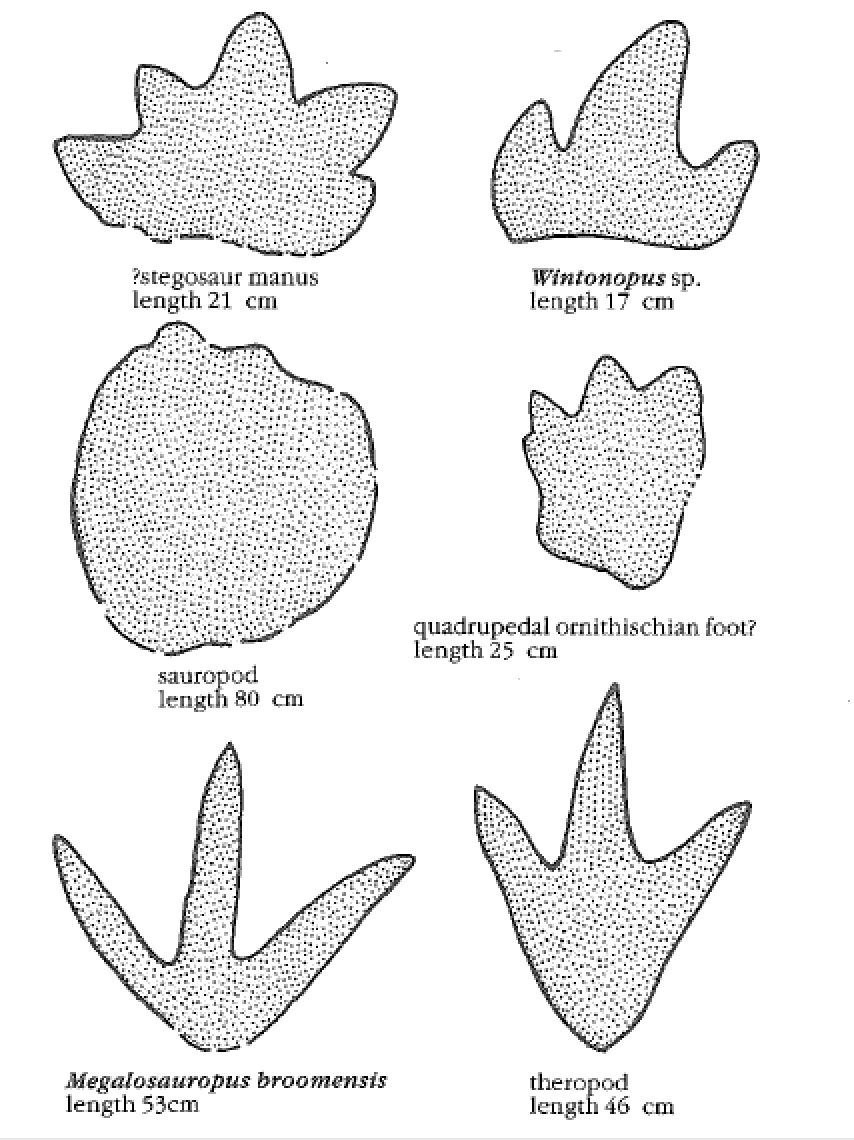 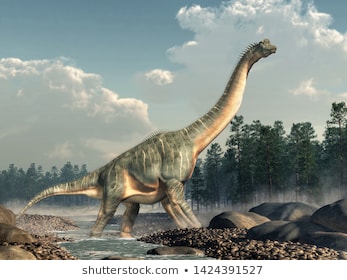 Sauropod1m and 70cm long1m and 50 cm wide